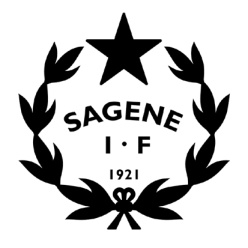 Tid:		Tirsdag 12. januar 2021 kl. 18-20Sted: 		Klubbhuset Inviterte:	Styrets arbeidsutvalg	 Frafall: 	 	 SAKSLISTEPlanleggingssaker Planlegging av digitalt årsmøtet 25. mars 2021 kl. 18.00. Oppsummering: Innkalling – DL utarbeider utkast til styret. Dirigent – Styreleder skal finne dirigent via idrettskretsen.Signering av protokoller fra styremøtene – DL sender ut alle protokollene til digital signering av styret. Sakspapirene: Årsrapport – DL skriver utkast, styreleder og Arvid lager presentasjon som viser hva styret har fått til. Årsregnskap – DL gjør klar denne og lager en kort presentasjon som viser hovedtall/trekk og sammenhengen langtidsbudsjettet.Sagene IFs lov – DL gjør klar denne, endringer; nye idretter, må diskuteres i styremøte: styresammensetning (minimum 2 vara?, ungdomsrep?)Org plan – DL gjør klar denne, endringer; nye idretter inn. Medlems- og treningsavgifter – DL gjør klar denne, tilpasses nye Klubbadmin. Budsjett –  DL gjør klar denne og lager en kort presentasjon som viser hovedtall/trekk og sammenheng langtidsbudsjettetAvdelingenes medlemsmøter: Styreleder skal pushe styrerepresentantene på at de må følge opp dette med sin avdeling. DL skal sende ut info og maler til avdelingslederne og styrerepresentantene så raskt som mulig. Frist for gjennomføring og innsending av protokoll fra møtet er fredag 19. februar. Valgkomiteen: Eksisterende: DL skal sende dem tidligere artikler på judo.no de kan bruke som mal, styreleder følger opp at de er i rute og får med alt iht loven, Arvid sender inn de kandidatene styret har. Ny: Styreleder tar kontakt med de kandidatene som ble foreslått på møtet (Martin, Birgitte, Rama, Thanu)Priser: Utnevning og utdeling av alle priser utsettes til jubileumsfesten høsten 2021. Planlegging av digital strategi- og budsjettkonferanse 26. januar 2021 kl. 18- 21. Oppsummering: DL lager invitasjon og sender ut så raskt som mulig, AU stiller på klubbhuset. Inviteres: Styret, avdelingsledere + deres arbeidsutvalg, Audun for allidrett/turn. Mål: Få avdelingenes innspill på strategien for 2021-2023.Ferdigstille alle budsjetter.Agenda og tidsplan: Velkommen – Styreleder (15 min)Budsjett – Kort intro fra DL, jobbe i AUene for å ferdigstille budsjettene (1 t)Pause 15 minStrategi -  Kort intro fra AU, jobbe i AUene med tiltak, høre alle innspill i plenum (1,5 t)Budsjett:DL lager kort intro/presentasjon som sendes ut i forkant. Vise langtidsbudsjett og likviditetsbudsjett. Må bli ferdige på møtet!Strategi 2021- 2023: AU lager kort intro/presentasjon som sendes ut i forkant AU jobber sammen på epost om dette. Sette opp innsatsområdene (fra nabolagsklubb), definere hovedmålene, vurdere om enkelte ting i strategien kan tas ut og legges inn i filosofien isteden. DL skal sende ut gammel strategi og status på denne som bakgrunnsdok. Avdelingene skal jobbe på tiltaksnivå under hvert hovedmål med hva de kan bidra med. Sette av tid til å høre avdelingenes innspill på strategien i plenum. Planlegging av utsendelse og innkreving av medlemsavgiften for 2021.Oppsummering: Faktura for medlemsavgift 2021 skal sendes ut så raskt som mulig ila januar. DL skal skrive info- artikkel som legges ut på nettsiden, i sosiale medier og sendes ut på epost så fort som mulig. Bruker mal fra tidligere år. Det skal settes opp to stk betalingsdager på klubbhuset før betalingsfristen går ut (ila februar), da sitter vi (admin, AU, Rama)i 2. etasje på klubbhuset og hjelper til med:  Å få oversikt over dine fakturaer, både nye og gamle. Å betale med Vipps eller kort med en gang, så du slipper å styre md fakturaer og purringer. Å svare på alle dine spørsmål og finne løsninger sammen med deg om du sliter med å betale. Vurdere å sette opp betalingsdager også på samfunnshuset og på Haarklous plass (bydelens lokaler) ifm utsendelse av treningsavgiften. Vi skal be om et møte med Oslo hjelpa for å finne ut hva vi kan samarbeide om. 